AnmeldungDie Anmeldung an der höheren Fachschule für Sozialpädagogik Zizers erfolgt durch vollständiges Einreichen folgender Unterlagen, per Mail oder ausgedruckt per Post:
(Bitte keinen Bostitch verwenden und Blätter nicht in einzelnen Sichtmappen abgeben)	Anmeldeformulare
Bitte Referenzadressen angeben, nicht «Referenz auf Anfrage», und bitte nicht eine Person aus der Familie nehmen!	Lebenslauf (ca. 2 Seiten) in Erzählform (nicht tabellarisch), der Auskunft gibt über:Entwicklung in Kindheit und JugendPrägende Erlebnisse und Ereignisse im bisherigen LebenslaufBisherige Ausbildung und berufliche Erfahrung	Motivation für Berufswunsch Sozialpädagogik (ca. 1-2 Seiten)Beweggründe für den Berufswunsch SozialpädagogikBeweggründe für die Bewerbung an der HFS Zizers (inkl. Motivationsgründe für die Wahl des Vollzeitstudiums oder des berufsintegrierten Studiums)Ereignisse, die Sie im Berufswunsch Sozialpädagogik besonders beeinflussten	Selbsteinschätzung	Ein Foto neueren Datums	Fremdeinschätzung (gemäss beiliegendem Frageblatt, bitte nicht eine Person aus der Familie!)	Fotokopien folgender Dokumente: Abschlusszeugnis der obligatorischen Volksschule, Lehrabschlusszeugnisse, Fähigkeitszeugnisse, Diplome, sämtliche Arbeitszeugnisse	Auszug aus dem Strafregister (nicht älter als 3 Monate)	Falls vorhanden: Nachweis eines 6-monatigen Vorpraktikums gemäss Richtlinien der HFS Zizers	Falls vorhanden: Arbeits- oder Zwischenzeugnis von beruflichen Erfahrungen im sozialpädagogischen
      Bereich	Einzahlen der Anmeldegebühr von Fr. 120.00 auf PC-70-5210-1, IBAN CH46 0900 0000 7000 5210 1	Ausgefülltes und unterschriebenes Formular «Spezifikation Computerkenntnisse»	Für Vollzeitausbildung: Unterschriebene Anmeldung für Wohngemeinschaft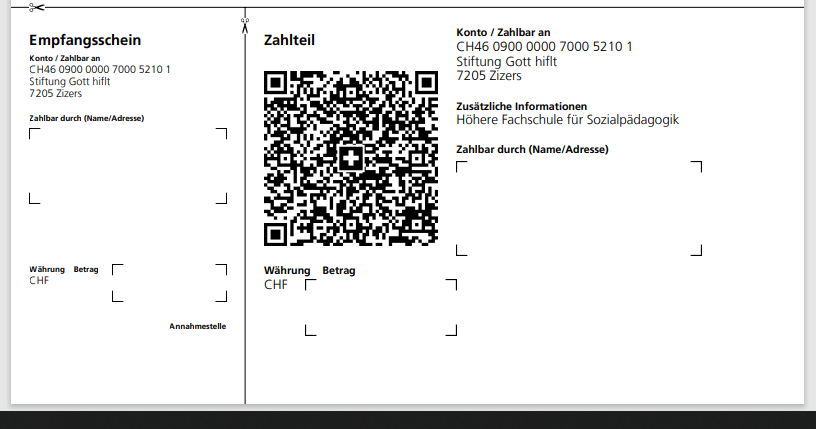 Anmeldetermine:Jeweils 31. März und 30. SeptemberAufnahmeprüfungen:07./ 08. Mai 202405./ 06./ 07. November 2024